1. melléklet a 11/2021. (VI. 01.) önkormányzati rendelethezTervezési terület:Mars Magyarország Kisállateledel Gyártó Kft. területén övezeti besorolás módosítása 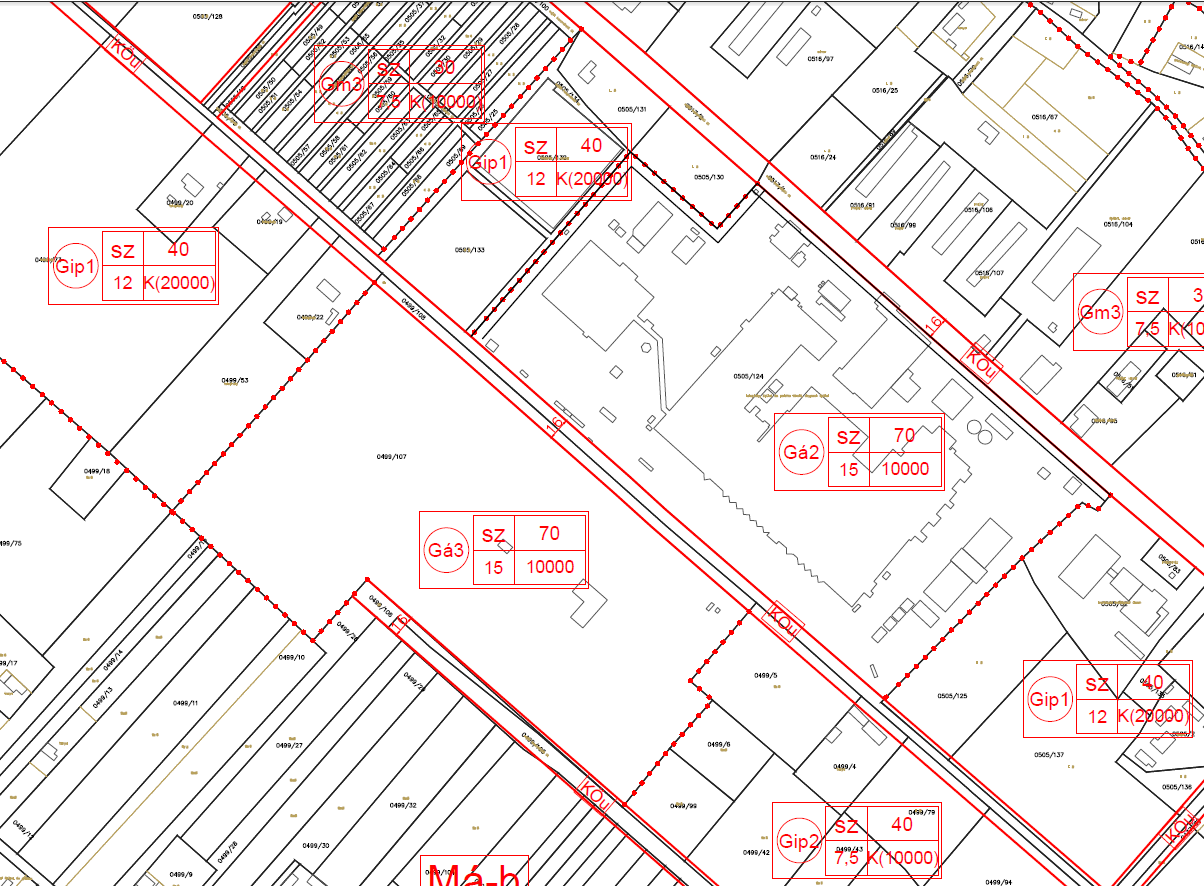 Északi Ipari park I. és II. ütem területén övezeti besorolás és be nem építhető telekrész módosítása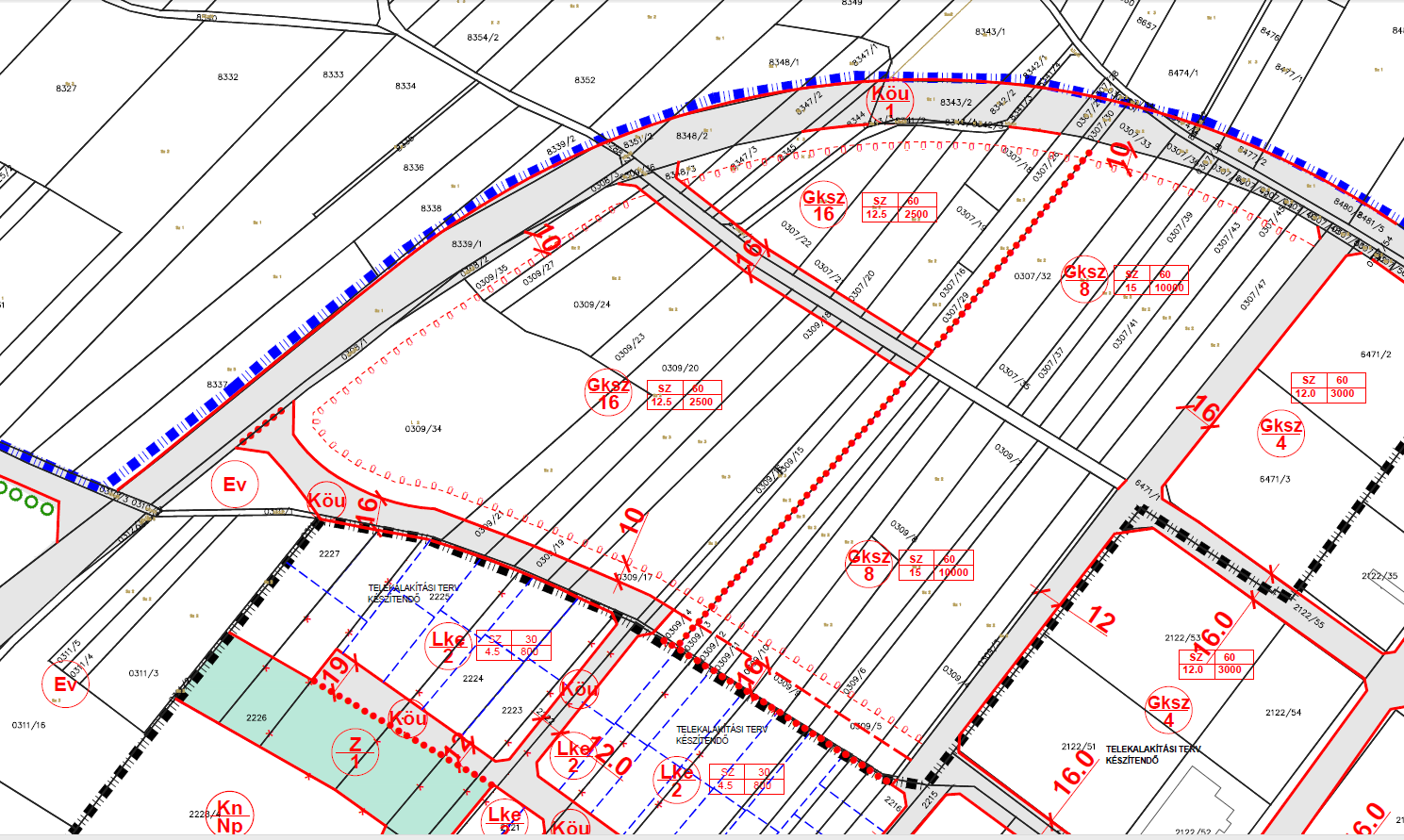 JELMAGYARÁZAT: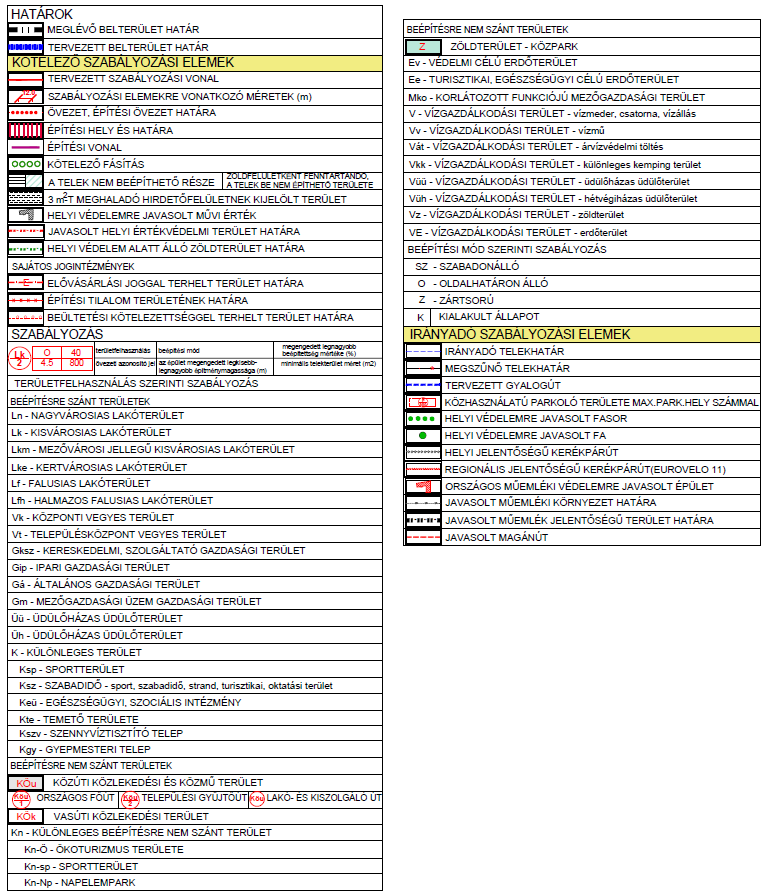 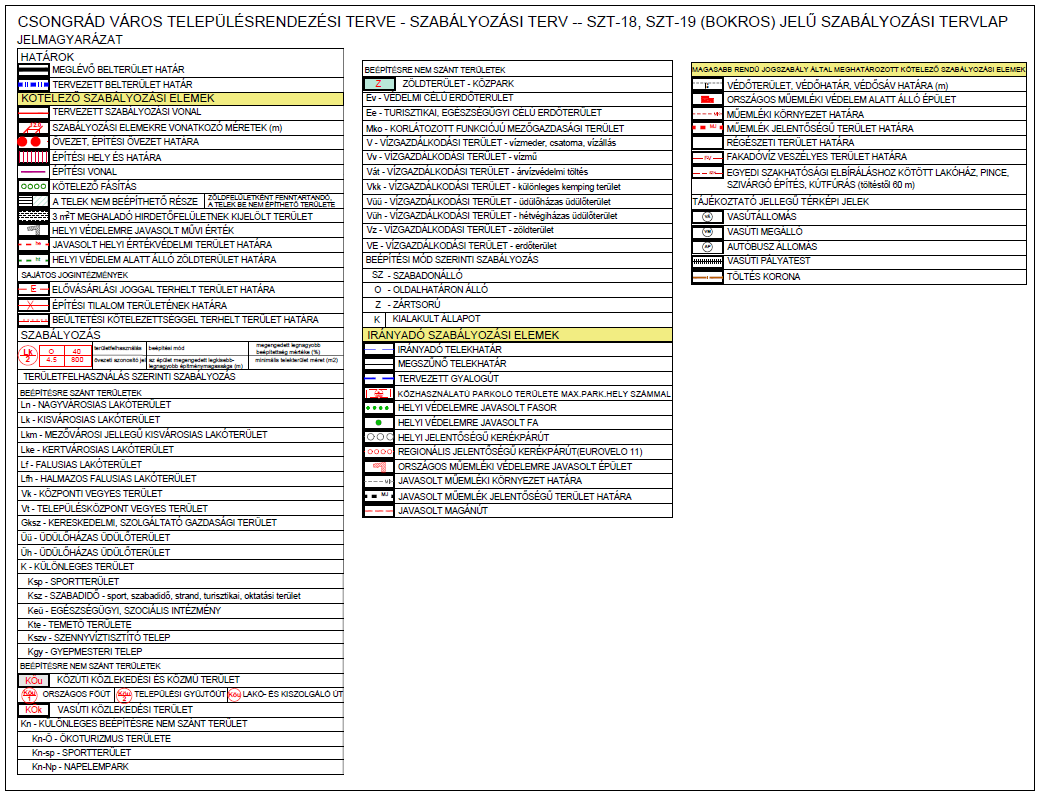 